EXECUTIVE COMMITTEE OF
 THE MULTILATERAL FUND FOR THE
 IMPLEMENTATION OF THE MONTREAL PROTOCOL
Eighty-second MeetingMontreal, 3-7 December 2018TRANCHE SUBMISSION DELAYSIntroductionPursuant to decision 47/50(d), the Secretariat has prepared this document on tranche submission delays of multi-year agreements (MYAs). It presents actions taken in response to decisions on tranche submission delays adopted at the 81st meeting; an analysis of each of the tranches that were not submitted to the 82nd meeting; reasons for the withdrawal of tranches that were submitted to the 82nd meeting; and the recommendation. Follow-up to decisions taken on tranche submission delays at the 81st meetingPursuant to decision 81/27(b), the Secretariat sent letters to the Governments of 35 Article 5 countries to urge the submission of the next tranche of their HCFC phase-out management plans (HPMPs) to the 82nd meeting. As a result, the Governments of Bosnia and Herzegovina, Brazil, Brunei Darussalam, Chad, Cuba, Equatorial Guinea, Panama, Rwanda and Saint Lucia submitted respective tranches of their HPMPs. However, the Governments of Algeria, Antigua and Barbuda, Barbados, Central African Republic, China (Stage II – PU rigid foam sector), Comoros (the), Congo (the), Cote d’Ivoire, Djibouti, Dominica, Gabon, Guinea, Haiti, Mali, Mozambique, Niger (the), Pakistan, Republic of Moldova (the), Qatar, Saint Vincent and the Grenadines, Saudi Arabia, Sierra Leone, Togo, Tunisia, Turkey and Venezuela (Bolivarian Republic of) did not submit their tranche request. Analysis of tranches not submitted to the 82nd meetingFifty-one activities associated with tranches of HPMPs for 31 countries, at a total value of US $20,255,789 (including agency support costs), due for submission to the 82nd meeting were not submitted, as shown in Annex I to the present document. In addition, three tranches of stage I or stage II of HPMPs amounting to US $11,403,355 (including agency support costs) were submitted to the 82nd meeting, but subsequently withdrawn by relevant implementing agencies during the project review process, and are also presented in Annex I. Reason for delays and impact on complianceThe reasons for delays in the submission of tranches of HPMPs include: Government decisions, and/or endorsements, and/or changes in the national ozone unit (NOU), and/or structural change (14); lack of mandatory verification report (12); sufficient funds from previous tranches (5); disbursement below the 20 per cent threshold of approved funds for the previous tranche (24); delays in implementation of investment components (6); security issues (1); signing of agreements (7); lead or cooperating agency not ready for submission (2); internal or external difficulties (8); operational licensing system (2); revision of agreement (2); or no submission of progress and/or financial reports (4). As reported by the relevant bilateral and implementing agencies, delays in the submission of tranches that were past due would have no impact, or were unlikely to have an impact, on compliance with the countries’ obligations under the Montreal Protocol, except for Saudi Arabia where non-compliance is possible given that the consumption of 1,060.2 ODP tonnes in 2017 was only 28 per cent below the HCFC baseline of 1,468.7 ODP tonnes. All outstanding tranches are expected to be submitted to the 83rd meeting except for Saudi Arabia which may be submitted to the 84th meeting. RecommendationsThe Executive Committee may wish:To note:The report on tranche submission delays contained in document UNEP/OzL.Pro/ExCom/82/24;The information on tranche submission delays under HCFC phase-out management plans (HPMPs) submitted by the Governments of France, Germany, Italy and Japan, UNDP, UNEP, UNIDO and the World Bank;That 40 out of 91 activities related to tranches of HPMPs due for submission to the 82nd meeting had been submitted on time;That relevant bilateral and implementing agencies had indicated that the late submission of the tranches of HPMPs due for submission to the second meeting of 2018 would have no impact, or was unlikely to have an impact, on compliance with the Montreal Protocol, and that there was no indication that any of the countries concerned were in non-compliance with the Montreal Protocol control measures, except for Saudi Arabia where non-compliance is possible; andTo request the Secretariat to send letters to the relevant governments regarding the decisions on tranche submission delays contained in Annex I to the present report.Annex Itranches NOT SUBMITTED to the 82nd meeting*Excluding Barbados, Haiti and Saint Vincent and the Grenadines for which the tranche could be submitted to the 82nd or 83rd meeting (decision 81/27(b)). UNITED
NATIONSUNITED
NATIONSEP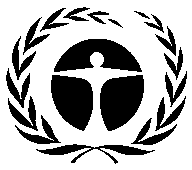 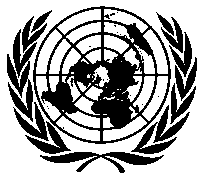 United NationsEnvironmentProgrammeDistr.GENERAL6 November 2018ORIGINAL: ENGLISHCountryAgencyTrancheAmount (with support costs)(US $)Reason for delay/withdrawalRecommendationsAlgeria (Stage I)UNIDO2014154,800Government decisions/endorsements/ changes in the national ozone unit (NOU)/structural changeNoting the ongoing difficult circumstances in the country and to request cancellation of stage I of the HCFC phase-out management plan (HPMP) for Algeria at the 83rd meeting and return of the outstanding balances to the 84th meeting so that a proposal for stage II of the HPMP could be submitted when conditions permit. Antigua and Barbuda (Stage I)UNEP20156,610Government decisions/endorsements/ changes in the NOU/structural change/ submission of progress and financial reports/internal or external difficultiesNoting that the second (2015) tranche of stage I of the HPMP for Antigua and Barbuda had not been submitted due to structural changes within the Government and to request cancellation of stage I of the HPMP and return of the outstanding balances to the 82nd meeting, noting that stage II of the HPMP would take into consideration decision XXIX/19 on special considerations for the Caribbean islands affected by hurricanes.Armenia(Stage II)UNEP201858,082Sufficient funds from previous tranche approved/20 per cent disbursement thresholdNoting that the overall disbursement rate of the first (2016) tranche of stage II of the HPMP was below the 20 per cent disbursement threshold and urging the Government of Armenia to work with UNEP so that the second (2018) tranche could be submitted to the 83rd meeting with a revised plan of action to take into account the reallocation of the 2018 and subsequent tranches, on the understanding that the 20 per cent disbursement threshold for funding of the previous tranche had been achieved.Central African Republic (the)(Stage I)UNEP201362,150Internal or external difficulties/securities issues/20 per cent disbursement thresholdNoting the ongoing difficult circumstances in the country and to request cancellation of stage I of the HPMP for the Central African Republic at the 82nd meeting and return of the outstanding balances to the 83rd meeting so that a proposal for stage II of the HPMP could be submitted when conditions permit.China (Stage II – PU rigid foam sector)World Bank201711,342,000Signing of agreement/project document/ 20 per cent disbursement thresholdNoting that the second (2017) tranche of the polyurethane (PU) rigid foam sector plan of stage II of the HPMP submitted to the 82nd meeting had been withdrawn, and urging the Government of China to work with the World Bank to expedite the signing of the agreement so that the second  tranche could be submitted to the 83rd meeting with a revised plan of action to take into account the reallocation of the 2017 and subsequent tranches, on the understanding that the 20 per cent disbursement threshold for funding of the previous tranche had been achieved.Comoros (the)(Stage I)UNEP201833,900Lack of verification reportNoting that the mandatory verification of HCFC consumption targets has not been completed and urging the Government of the Comoros to work with UNEP to complete the verification so that the fourth (2018) tranche of stage I of the HPMP could be submitted to the 83rd meeting with a revised plan of action to take into account the reallocation of the 2018 and subsequent tranches.Congo (the)(Stage I)UNEP201828,250Investment component implementationNoting the delays due to implementation of the investment component of the third (2016) tranche of the HPMP and urging the Government of the Congo to work with UNEP so that the fourth (2018) tranche of stage I of the HPMP could be submitted to the 83rd meeting with a revised plan of action to take into account the reallocation of the 2018 and subsequent tranches.Cote d’Ivoire (Stage I)UNEP2016168,156Lack of verification reportNoting that the mandatory verification on HCFC consumption targets had not been completed and urging the Government of Cote d’Ivoire to work with UNEP and UNIDO to complete the verification so that the third (2016) tranche of stage I of the HPMP could be submitted to the 83rd meeting with a revised plan of action to take into account the reallocation of the 2016 and subsequent tranches.Cote d’Ivoire (Stage I)UNIDO2016492,200Lack of verification reportNoting that the mandatory verification on HCFC consumption targets had not been completed and urging the Government of Cote d’Ivoire to work with UNEP and UNIDO to complete the verification so that the third (2016) tranche of stage I of the HPMP could be submitted to the 83rd meeting with a revised plan of action to take into account the reallocation of the 2016 and subsequent tranches.Djibouti (Stage I)UNEP201849,720Lack of verification reportNoting that the mandatory verification on HCFC consumption targets had not been completed and urging the Government of Djibouti to work with UNEP to complete the verification so that the third (2018) tranche of stage I of the HPMP could be submitted to the 83rd meeting with a revised plan of action to take into account the reallocation of the 2018 and subsequent tranches.Dominica(Stage I) UNEP201674,354Government decisions/endorsements/ changes in the NOU/structural change/ lack of verification report/internal or external difficulties/signing of agreement /project documentNoting the delays due to structural changes within the Government and the NOU and that the mandatory verification on HCFC consumption targets had not been completed, and urging the Government of Dominica to work with UNEP to complete the verification so that the second (2016) tranche of stage I of the HPMP could be submitted to the 83rd meeting with a revised plan of action to take into account the reallocation of the 2016 and subsequent tranches, noting decision XXIX/19 on special considerations for the Caribbean islands affected by hurricanes.Gabon (Stage I)UNEP201856,500Lack of verification reportNoting that the mandatory verification on HCFC consumption targets had not been completed and urging the Government of Gabon to work with UNEP to complete the verification so that the fourth (2018) tranche of stage I of the HPMP could be submitted to the 83rd meeting with a revised plan of action to take into account the reallocation of the 2018 and subsequent tranches.Guinea (Stage I)UNIDO2016172,000Lack of verification reportNoting that the mandatory verification on HCFC consumption targets had not been completed and urging the Government of Guinea to work with UNEP and UNIDO to complete the verification so that the third (2016) tranche of stage I of the HPMP could be submitted to the 83rd meeting with a revised plan of action to take into account the reallocation of the 2016 and subsequent tranches.Guinea (Stage I)UNEP201673,450Lack of verification reportNoting that the mandatory verification on HCFC consumption targets had not been completed and urging the Government of Guinea to work with UNEP and UNIDO to complete the verification so that the third (2016) tranche of stage I of the HPMP could be submitted to the 83rd meeting with a revised plan of action to take into account the reallocation of the 2016 and subsequent tranches.Guyana (Stage II)UNDP201871,423Lead agency not ready for submissionNoting that the mandatory verification on HCFC consumption targets had not been completed and urging the Government of Guyana to work with UNDP and UNEP to complete the verification so that the second (2018) tranche of stage II of the HPMP could be submitted to the 83rd meeting with a revised plan of action to take into account the reallocation of the 2018 and subsequent tranches.Guyana (Stage II)UNEP201874,015Lack of verification reportNoting that the mandatory verification on HCFC consumption targets had not been completed and urging the Government of Guyana to work with UNDP and UNEP to complete the verification so that the second (2018) tranche of stage II of the HPMP could be submitted to the 83rd meeting with a revised plan of action to take into account the reallocation of the 2018 and subsequent tranches.Iran (Islamic Republic of)(Stage II)Germany20181,166,12720 per cent disbursement thresholdNoting that the overall disbursement rate of the first (2016) tranche of stage II of the HPMP was below the 20 per cent disbursement threshold and urging the Government of the Islamic Republic of Iran to work with the Governments of Germany and Italy, UNDP, UNEP and UNIDO to expedite implementation so that the second (2018) tranche could be submitted to the 83rd meeting with a revised plan of action to take into account the reallocation of the 2018 and subsequent tranches, on the understanding that the 20 per cent disbursement threshold for funding of the previous tranche had been achieved.Iran (Islamic Republic of)(Stage II)Italy2018565,00020 per cent disbursement thresholdNoting that the overall disbursement rate of the first (2016) tranche of stage II of the HPMP was below the 20 per cent disbursement threshold and urging the Government of the Islamic Republic of Iran to work with the Governments of Germany and Italy, UNDP, UNEP and UNIDO to expedite implementation so that the second (2018) tranche could be submitted to the 83rd meeting with a revised plan of action to take into account the reallocation of the 2018 and subsequent tranches, on the understanding that the 20 per cent disbursement threshold for funding of the previous tranche had been achieved.Iran (Islamic Republic of)(Stage II)UNDP20181,705,559Government decisions/endorsements/ changes in the NOU/structural change/ internal or external difficulties/20 per cent disbursement thresholdNoting that the overall disbursement rate of the first (2016) tranche of stage II of the HPMP was below the 20 per cent disbursement threshold and urging the Government of the Islamic Republic of Iran to work with the Governments of Germany and Italy, UNDP, UNEP and UNIDO to expedite implementation so that the second (2018) tranche could be submitted to the 83rd meeting with a revised plan of action to take into account the reallocation of the 2018 and subsequent tranches, on the understanding that the 20 per cent disbursement threshold for funding of the previous tranche had been achieved.Iran (Islamic Republic of)(Stage II)UNEP2018213,61420 per cent disbursement thresholdNoting that the overall disbursement rate of the first (2016) tranche of stage II of the HPMP was below the 20 per cent disbursement threshold and urging the Government of the Islamic Republic of Iran to work with the Governments of Germany and Italy, UNDP, UNEP and UNIDO to expedite implementation so that the second (2018) tranche could be submitted to the 83rd meeting with a revised plan of action to take into account the reallocation of the 2018 and subsequent tranches, on the understanding that the 20 per cent disbursement threshold for funding of the previous tranche had been achieved.Iran (Islamic Republic of)(Stage II)UNIDO2018624,88020 per cent disbursement thresholdNoting that the overall disbursement rate of the first (2016) tranche of stage II of the HPMP was below the 20 per cent disbursement threshold and urging the Government of the Islamic Republic of Iran to work with the Governments of Germany and Italy, UNDP, UNEP and UNIDO to expedite implementation so that the second (2018) tranche could be submitted to the 83rd meeting with a revised plan of action to take into account the reallocation of the 2018 and subsequent tranches, on the understanding that the 20 per cent disbursement threshold for funding of the previous tranche had been achieved.Iraq (Stage I)UNEP2017247,634Government decisions/endorsements/ changes in the NOU/structural change/ signing of agreement/project documentNoting the delays due to structural changes within the Government and that the agreement had not been signed and urging the Government of Iraq to work with UNEP and UNIDO to expedite the signing of the agreement so that the third (2017) tranche of stage I of the HPMP could be submitted to the 83rd meeting.Iraq (Stage I)UNIDO2017225,750Government decisions/endorsements/ changes in the NOU/structural change/ signing of agreement/project document/ 20 per cent disbursement thresholdNoting the delays due to structural changes within the Government and that the agreement had not been signed and urging the Government of Iraq to work with UNEP and UNIDO to expedite the signing of the agreement so that the third (2017) tranche of stage I of the HPMP could be submitted to the 83rd meeting.Jordan (Stage II)World Bank20181,084,503Investment component implementation/ 20 per cent disbursement thresholdNoting that the overall disbursement rate of the first (2016) tranche of stage II of the HPMP was below the 20 per cent disbursement threshold and urging the Government of Jordan to work with UNIDO and the World Bank to expedite implementation so that the second (2018) tranche could be submitted to the 83rd meeting with a revised plan of action to take into account the reallocation of the 2018 and subsequent tranches, on the understanding that the 20 per cent disbursement threshold for funding of the previous tranche had been achieved.Jordan (Stage II)UNIDO2018578,70820 per cent disbursement thresholdNoting that the overall disbursement rate of the first (2016) tranche of stage II of the HPMP was below the 20 per cent disbursement threshold and urging the Government of Jordan to work with UNIDO and the World Bank to expedite implementation so that the second (2018) tranche could be submitted to the 83rd meeting with a revised plan of action to take into account the reallocation of the 2018 and subsequent tranches, on the understanding that the 20 per cent disbursement threshold for funding of the previous tranche had been achieved.Kuwait (Stage I)UNEP2016371,703Submission of progress and financial reports/20 per cent disbursement thresholdNoting the non-submission of the progress and financial reports and that the overall disbursement rate of the second (2014) tranche of the HPMP was below the 20 per cent disbursement threshold and urging the Government of Kuwait to submit the required progress and financial reports and to work with UNEP and UNIDO so that the third (2016) tranche of stage I of the HPMP could be submitted to the 83rd meeting with a revised plan of action to take into account the reallocation of the 2016 and subsequent tranches, on the understanding that the 20 per cent disbursement threshold for funding of the previous tranche had been achieved.Kuwait (Stage I)UNIDO20161,128,684Government decisions/endorsements/ changes in the NOU/structural change/ submission of progress and financial reports/20 per cent disbursement thresholdNoting the non-submission of the progress and financial reports and that the overall disbursement rate of the second (2014) tranche of the HPMP was below the 20 per cent disbursement threshold and urging the Government of Kuwait to submit the required progress and financial reports and to work with UNEP and UNIDO so that the third (2016) tranche of stage I of the HPMP could be submitted to the 83rd meeting with a revised plan of action to take into account the reallocation of the 2016 and subsequent tranches, on the understanding that the 20 per cent disbursement threshold for funding of the previous tranche had been achieved.Mali (Stage I)UNEP201858,760Sufficient funds from previous tranche approved/submission of progress and financial reportsNoting the non-submission of the progress and financial reports and urging the Government of Mali to submit the required progress and financial reports and to work with UNEP so that the fourth (2018) tranche of stage I of the HPMP could be submitted to the 83rd meeting with a revised plan of action to take into account the reallocation of the 2018 and subsequent tranches.Morocco (Stage I)UNIDO201737,62520 per cent disbursement thresholdNoting that the third (2017) tranche of stage I of the HPMP submitted to the 82nd meeting had been withdrawn, and urging the Government of Morocco to work with UNIDO so that the third (2017) tranche of stage I of the HPMP could be submitted to the 83rd meeting, on the understanding that the Agreement between the Government and the Executive Committee would be revised to reflect the change of the baseline from 59.67 ODP tonnes to 51.35 ODP tonnes, the starting point and the maximum allowable level of consumption; the action plan would be revised taking into account the zero HCFC-141b consumption in the country since 2014 and that the import ban on pure HCFC-141b enter into force on 1 January 2015; and the 20 per cent disbursement threshold for funding of the previous tranche had been achieved.Mozambique (Stage I)UNEP201633,900Investment component implementationNoting the delays due to implementation of the investment component of the second (2014) tranche of stage I of the HPMP and the request from the Government of Mozambique to transfer UNIDO’s component of stage I of the HPMP to UNDP, and urging the Government of Mozambique to work with UNEP and UNIDO to expedite the transfer to UNDP, so that the third (2016) tranche of stage I of the HPMP could be submitted to the 83rd meeting with a revised plan of action to take into account the reallocation of the 2016 and subsequent tranches and the change of implementing agencies. Mozambique (Stage I)UNIDO201681,750Investment component implementation/ 20 per cent disbursement thresholdNoting the delays due to implementation of the investment component of the second (2014) tranche of stage I of the HPMP and the request from the Government of Mozambique to transfer UNIDO’s component of stage I of the HPMP to UNDP, and urging the Government of Mozambique to work with UNEP and UNIDO to expedite the transfer to UNDP, so that the third (2016) tranche of stage I of the HPMP could be submitted to the 83rd meeting with a revised plan of action to take into account the reallocation of the 2016 and subsequent tranches and the change of implementing agencies. Niger (the) (Stage I)UNEP2016141,250Lack of an operational licensing and quota systemNoting the delays due to the lack of an operational licensing and quota system, and urging the Government of the Niger to work with UNEP and UNIDO so that the second (2016) tranche of stage I of the HPMP could be submitted to the 83rd meeting with a revised plan of action to take into account the reallocation of the 2016 and subsequent tranches, with an adjusted starting point for aggregate reductions in HCFC consumption that takes into account the actual HCFC consumption in the country, and on the understanding that the Government of the Niger confirms that the licensing system has been stabilized and the quota system is functional.Niger (the) (Stage I)UNIDO201696,750Lack of an operational licensing and quota systemNoting the delays due to the lack of an operational licensing and quota system, and urging the Government of the Niger to work with UNEP and UNIDO so that the second (2016) tranche of stage I of the HPMP could be submitted to the 83rd meeting with a revised plan of action to take into account the reallocation of the 2016 and subsequent tranches, with an adjusted starting point for aggregate reductions in HCFC consumption that takes into account the actual HCFC consumption in the country, and on the understanding that the Government of the Niger confirms that the licensing system has been stabilized and the quota system is functional.Pakistan (Stage II)UNEP2018225,976Investment component implementationNoting the delays due to implementation of the investment component and that the overall disbursement rate of the first tranche of stage II of the HPMP was below the 20 per cent disbursement threshold and urging the Government of Pakistan to work with UNEP and UNIDO so that the second (2018) tranche of stage II of the HPMP could be submitted to the 83rd meeting with a revised plan of action to take into account the reallocation of the 2018 and subsequent tranches, on the understanding that the 20 per cent disbursement threshold for funding of the previous tranche had been achieved.Pakistan (Stage II)UNIDO20182,118,442Government decisions/endorsements/ changes in the NOU/structural change/ internal or external difficulties/20 per cent disbursement thresholdNoting the delays due to implementation of the investment component and that the overall disbursement rate of the first tranche of stage II of the HPMP was below the 20 per cent disbursement threshold and urging the Government of Pakistan to work with UNEP and UNIDO so that the second (2018) tranche of stage II of the HPMP could be submitted to the 83rd meeting with a revised plan of action to take into account the reallocation of the 2018 and subsequent tranches, on the understanding that the 20 per cent disbursement threshold for funding of the previous tranche had been achieved.Qatar (Stage I)UNEP2013 169,500Signing of agreement/project documentNoting with appreciation the efforts undertaken by the implementing agencies to provide assistance to Qatar and urging the Government of Qatar to work with UNEP and UNIDO to complete stage I of the HPMP by June 2019 and to return the outstanding balances to the 84th meeting, noting that stage II of the HPMP was scheduled to be submitted to the 83rd meeting. Qatar (Stage I)UNIDO2013 571,935Internal or external difficultiesNoting with appreciation the efforts undertaken by the implementing agencies to provide assistance to Qatar and urging the Government of Qatar to work with UNEP and UNIDO to complete stage I of the HPMP by June 2019 and to return the outstanding balances to the 84th meeting, noting that stage II of the HPMP was scheduled to be submitted to the 83rd meeting. Republic of Moldova (the) (Stage II)UNEP201829,493Sufficient funds from previous tranche approved/20 per cent disbursement thresholdNoting that the overall disbursement rate of the first (2016) tranche of stage II of the HPMP was below the 20 per cent disbursement threshold and urging the Government of the Republic of Moldova to work with UNEP so that the second (2018) tranche could be submitted to the 83rd meeting with a revised plan of action to take into account the reallocation of the 2018 and subsequent tranches, on the understanding that the 20 per cent disbursement threshold for funding of the previous tranche had been achieved.Saudi Arabia(Stage I)UNIDO2016909,500Government decisions/endorsements/ changes in the NOU/structural change/ lack of verification report/20 per cent disbursement thresholdNoting that the mandatory verification of HCFC consumption targets has not been completed and that the overall disbursement rate of the fourth (2015) tranche of stage I of the HPMP was below the 20 per cent disbursement threshold and urging the Government of Saudi Arabia to work with UNIDO to complete the verification so that the fifth (2016) tranche of stage I of the HPMP could be submitted to the 83rd or 84th meeting with a revised plan of action to take into account the potential risk of non-compliance with its obligation under the Montreal Protocol and the reallocation of the 2016 and subsequent tranches, on the understanding that the 20 per cent disbursement threshold for funding of the previous tranche had been achieved.Senegal (Stage I)UNEP201890,400Revision of agreementNoting the delays due to the revision of the agreement and new action plan and urging the Government of Senegal to work with UNEP and UNIDO to complete the revised agreement so that the third (2018) tranche of stage I of the HPMP could be submitted to the 83rd meeting with a revised plan of action to take into account the reallocation of the 2018 and subsequent tranches.Senegal (Stage I)UNIDO201821,500Revision of agreementNoting the delays due to the revision of the agreement and new action plan and urging the Government of Senegal to work with UNEP and UNIDO to complete the revised agreement so that the third (2018) tranche of stage I of the HPMP could be submitted to the 83rd meeting with a revised plan of action to take into account the reallocation of the 2018 and subsequent tranches.Sierra Leone (Stage I)UNEP201823,730Sufficient funds from previous tranche approvedNoting that the fourth (2018) tranche of stage I of the HPMP submitted to the 82nd meeting had been withdrawn and urging the Government of Sierra Leone to work with UNEP to expedite implementation of the third (2016) tranche so that the fourth tranche could be submitted to the 83rd meeting with a revised plan of action to take into account the reallocation of the 2018 and subsequent tranches.South Africa (Stage I)UNIDO2016534,585Government decisions/endorsements/ changes in the NOU/structural change/ lack of verification reportNoting that the mandatory verification on HCFC consumption targets had not been completed and urging the Government of South Africa to work with UNIDO to complete the verification so that the fourth (2016) tranche of stage I of the HPMP could be submitted to the 83rd meeting with a revised plan of action to take into account the reallocation of the 2016 and subsequent tranches.South Sudan (Stage I)UNDP201854,500Government decisions/endorsements/ changes in the NOU/structural change/ internal or external difficulties/20 per cent disbursement thresholdNoting the structural change in the country and urging the Government of South Sudan to work with UNDP and UNEP so that the second (2018) tranche of stage I of the HPMP could be submitted to the 83rd meeting with a revised plan of action to take into account the reallocation of the 2018 and subsequent tranches, on the understanding that the 20 per cent disbursement threshold for funding of the previous tranche had been achieved.South Sudan (Stage I)UNEP201879,665Government decisions/endorsements/ changes in the NOU/structural change/ 20 per cent disbursement thresholdNoting the structural change in the country and urging the Government of South Sudan to work with UNDP and UNEP so that the second (2018) tranche of stage I of the HPMP could be submitted to the 83rd meeting with a revised plan of action to take into account the reallocation of the 2018 and subsequent tranches, on the understanding that the 20 per cent disbursement threshold for funding of the previous tranche had been achieved.Togo (Stage I)UNEP201845,200Lack of verification reportNoting that the mandatory verification on HCFC consumption targets had not been completed and urging the Government of Togo to work with UNEP to complete the verification so that the fourth (2018) tranche of stage I of the HPMP could be submitted to the 83rd meeting with a revised plan of action to take into account the reallocation of the 2018 and subsequent tranches.Tunisia (Stage I)France201778,769Not ProvidedNoting that there had been delays in the implementation of the refrigeration and air-conditioning sector component of stage I of the HPMP and urging the Government of Tunisia to work with the Government of France, UNEP and UNIDO so that the third (2017) tranche could be submitted to the 83rd meeting with a revised plan of action to take into account the reallocation of the 2017 tranche.Tunisia (Stage I)UNEP201716,950Investment component implementationNoting that there had been delays in the implementation of the refrigeration and air-conditioning sector component of stage I of the HPMP and urging the Government of Tunisia to work with the Government of France, UNEP and UNIDO so that the third (2017) tranche could be submitted to the 83rd meeting with a revised plan of action to take into account the reallocation of the 2017 tranche.Tunisia (Stage I)UNIDO2017116,003Internal or external difficultiesNoting that there had been delays in the implementation of the refrigeration and air-conditioning sector component of stage I of the HPMP and urging the Government of Tunisia to work with the Government of France, UNEP and UNIDO so that the third (2017) tranche could be submitted to the 83rd meeting with a revised plan of action to take into account the reallocation of the 2017 tranche.Turkey (Stage I)UNIDO20161,710,770Sufficient funds from previous tranche approved/20 per cent disbursement thresholdNoting that the overall disbursement rate of the second (2015) tranche of the HPMP was below the 20 per cent disbursement threshold and urging the Government of Turkey to work with UNIDO to expedite implementation so that the third (2016) tranche of stage I of the HPMP could be submitted to the 83rd meeting with a revised plan of action to take into account the reallocation of the 2016 and subsequent tranches, on the understanding that the 20 per cent disbursement threshold for funding of the previous tranche had been achieved.Venezuela (Bolivarian Republic of) (Stage II)UNDP2017214,000Government decisions/endorsements/ changes in the NOU/structural change/ 20 per cent disbursement thresholdNoting the request for cancellation of the foam sector plan implemented by UNDP and urging the Government of the Bolivarian Republic of Venezuela to work with UNIDO to expedite the implementation of the first (2016) tranche so that the second (2017) tranche of stage II of the HPMP could be submitted to the 83rd meeting with a revised plan of action to take into account the reallocation of the 2017 tranche and subsequent tranches.Venezuela (Bolivarian Republic of) (Stage II)UNIDO2017615,250Cooperating agency not ready for submissionNoting the request for cancellation of the foam sector plan implemented by UNDP and urging the Government of the Bolivarian Republic of Venezuela to work with UNIDO to expedite the implementation of the first (2016) tranche so that the second (2017) tranche of stage II of the HPMP could be submitted to the 83rd meeting with a revised plan of action to take into account the reallocation of the 2017 tranche and subsequent tranches.Viet Nam (Stage II)World Bank20172,331,737Signing of agreement/project document/ 20 per cent disbursement thresholdNoting that the agreement had not been signed and the overall disbursement rate of the first (2016) tranche of the HPMP was below the 20 per cent disbursement threshold, and urging the Government of Viet Nam to work with the Government of Japan and the World Bank to expedite the signing of the agreement so that the second (2017) tranche could be submitted to the 83rd meeting with a revised plan of action to take into account the reallocation of the 2017 and subsequent tranches, on the understanding that the 20 per cent disbursement threshold for funding of the previous tranche had been achieved.Viet Nam (Stage II)Japan2017185,297Signing of agreement/project document/ 20 per cent disbursement thresholdNoting that the agreement had not been signed and the overall disbursement rate of the first (2016) tranche of the HPMP was below the 20 per cent disbursement threshold, and urging the Government of Viet Nam to work with the Government of Japan and the World Bank to expedite the signing of the agreement so that the second (2017) tranche could be submitted to the 83rd meeting with a revised plan of action to take into account the reallocation of the 2017 and subsequent tranches, on the understanding that the 20 per cent disbursement threshold for funding of the previous tranche had been achieved.Total31,659,144*